Liceo Classico Vittorio Emanuele IIVia San Sebastiano 41 – Napolia.s.2016/2017Classe: V CProgramma di LatinoRipasso degli argomenti del precedente anno scolasticoI pronomi indefiniti; i pronomi interrogativi; le funzioni e gli usi del pronome relativoLa comparazione dell’aggettivoLe forme superlative dell’aggettivoi numeraliVerbi irregolari, verba voluntatiis, Fio, Verbi semideponentiLa perifrastica attivaUsi e funzione del gerundio e del gerundivo (la perifrastica passiva; l’uso del gerundivo in luogo del gerundio)La sintassi dei casiIl Nominativo: le funzioni del nominativo; Costruzione personale e costruzione impersonale del verbo “videor”; altri verbi che si costruiscono con il doppio nominativo.Il Genitivo: genitivo soggettivo e oggettivo; costruzione dei verbi “interest” e “refert”; genitivo di specificazione, genitivo di pertinenza; genitivo di qualità; genitivo partitivo e di quantità; il genitivo con i verbi di stima, accusa e condanna.Il Dativo: funzione di attribuzione e di interesse (dativo di possesso; dativo d’agente; dativo etico, vantaggio e svantaggio; funzione di termine; funzione di fine.L’Accusativo: il doppio accusativo e l’accusativo di relazione; i verbi relativamente impersonali; la costruzione dei verbi impersonali (paenitet, miseret, piget, pudet, taedet); funzione di movimento nello spazio e nel tempo, complemento di età5. L’Ablativo: funzione di origine e di allontanamento (moto da luogo, allontanamento e paragone); funzione strumentale-sociativa; opus est ; funzione locativa nello spazio e nel tempo.Sintassi del verboFrase Interrogativa diretta semplice e disgiuntivaUsi e funzioni del congiuntivo indipendenteLa subordinazione e l’uso dei tempi nelle subordinateLe subordinate al congiuntivo (ut finale; cum e il congiuntivo, le interrogative indirette, ut consecutivo, le relative improprie, ut completivo, i verba timendi)Usi del participio (participio congiunto; ablativo assoluto)Le subordinate che usano l’infinito (Infinitive)Il periodo ipotetico dipendente e indipendente
ClassicoAntologia di brani tratti da Eginardo, Vita KaroliUdA: il cibo nell’antica RomaDario GarribbaDocente: Dario Garribba      Libro di testo: @dLitteram di Agazzi/Sisana, Editrice Zanichelli 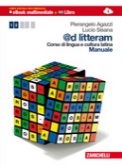 